§10053.  Bureau of Resource ManagementThe Bureau of Resource Management is established within the Department of Inland Fisheries and Wildlife. The bureau is equal in organizational level and status with other major organizational units within the department or its successors. The bureau is administered by a director who is immediately responsible to the deputy commissioner. The director possesses full authority and responsibility for administering all the powers and duties of the bureau, subject to the direction of the commissioner and except as otherwise provided by statute. The responsibilities of the bureau include, but are not limited to:  [PL 2003, c. 414, Pt. A, §2 (NEW); PL 2003, c. 614, §9 (AFF).]1.  Wildlife management.  The management of the wildlife resources in the State for their preservation, protection, enhancement and use;[PL 2003, c. 414, Pt. A, §2 (NEW); PL 2003, c. 614, §9 (AFF).]2.  Fisheries management.  The management of the inland fisheries resources in the public waters of the State for their preservation, protection, enhancement and use;[PL 2003, c. 414, Pt. A, §2 (NEW); PL 2003, c. 614, §9 (AFF).]3.  Propagation of fish.  The propagation of fish for the effective management of inland fisheries resources in public waters of the State;[PL 2003, c. 414, Pt. A, §2 (NEW); PL 2003, c. 614, §9 (AFF).]4.  Habitat management.  The management of habitat for the protection, preservation, enhancement and use of inland fisheries and wildlife resources;[PL 2003, c. 414, Pt. A, §2 (NEW); PL 2003, c. 614, §9 (AFF).]5.  Wildlife sanctuaries; wildlife management areas.  The management of wildlife sanctuaries and wildlife management areas for the State as designated in chapter 925;[PL 2003, c. 414, Pt. A, §2 (NEW); PL 2003, c. 614, §9 (AFF).]6.  Data collection.  The collection of data for the effective management of inland fisheries and wildlife resources;[PL 2003, c. 614, §9 (AFF); PL 2003, c. 655, Pt. B, §14 (AMD); PL 2003, c. 655, Pt. B, §422 (AFF).]7.  Research.  Research activities for the effective management of inland fisheries and wildlife resources;[PL 2003, c. 614, §9 (AFF); PL 2003, c. 655, Pt. B, §14 (AMD); PL 2003, c. 655, Pt. B, §422 (AFF).]8.  Animal damage control.  The coordination of animal damage control functions throughout the State, including supplemental assistance for the control of coyotes and other nuisance wildlife that exceeds normal funding and staffing levels within the department;[PL 2009, c. 340, §3 (AMD).]9.  Rules.  The development of rules governing the effective management of the inland fisheries and wildlife resources of the State;[PL 2017, c. 205, §2 (AMD).]10.  Land acquisition.  The acquisition and development of land for the protection, preservation and enhancement of inland fisheries and wildlife resources; and[PL 2017, c. 205, §3 (AMD).]11.  Resource planning.  The coordination with other resource management staff to develop both short-term and long-term plans for the preservation, protection, enhancement and use of inland fisheries and wildlife resources. The bureau shall undertake activities as directed by the commissioner.[PL 2017, c. 205, §4 (NEW).]SECTION HISTORYPL 2003, c. 414, §A2 (NEW). PL 2003, c. 414, §D7 (AFF). PL 2003, c. 614, §9 (AFF). PL 2003, c. 655, §B14 (AMD). PL 2003, c. 655, §B422 (AFF). PL 2009, c. 340, §§3-5 (AMD). PL 2017, c. 205, §§2-4 (AMD). The State of Maine claims a copyright in its codified statutes. If you intend to republish this material, we require that you include the following disclaimer in your publication:All copyrights and other rights to statutory text are reserved by the State of Maine. The text included in this publication reflects changes made through the First Regular and First Special Session of the 131st Maine Legislature and is current through November 1, 2023
                    . The text is subject to change without notice. It is a version that has not been officially certified by the Secretary of State. Refer to the Maine Revised Statutes Annotated and supplements for certified text.
                The Office of the Revisor of Statutes also requests that you send us one copy of any statutory publication you may produce. Our goal is not to restrict publishing activity, but to keep track of who is publishing what, to identify any needless duplication and to preserve the State's copyright rights.PLEASE NOTE: The Revisor's Office cannot perform research for or provide legal advice or interpretation of Maine law to the public. If you need legal assistance, please contact a qualified attorney.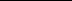 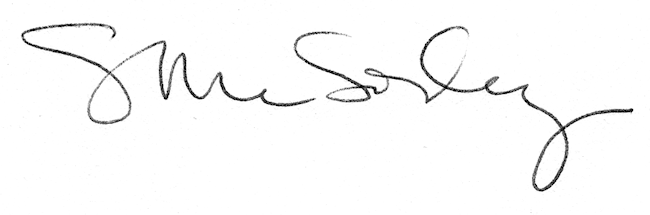 